Naši páťáci se tradičně účastní soutěže M.U.Z.O.R., ve které jsou úspěšní. Letošní jarní klání se skládalo z vlastivědných znalostí: rozřazování pohoří do krajů, práce s textem Františka Nepila, který popisuje naši krajinu, dějepisné otázky se týkaly osobností našich dějin – Karel IV., Marie Terezie, Jan Hus, Svatý Václav, Kosmas nebo Libuše. Z angličtiny soutěžili ve spelling z poslechu a potom plnili různé úkoly a křížovky. Humanitní centrum nabízelo úkoly formou  hry Bingo. Závěrečná matematická disciplína nás nezaskočila, a proto jsme skončili na stříbrné příčce.  GRATULUJEME!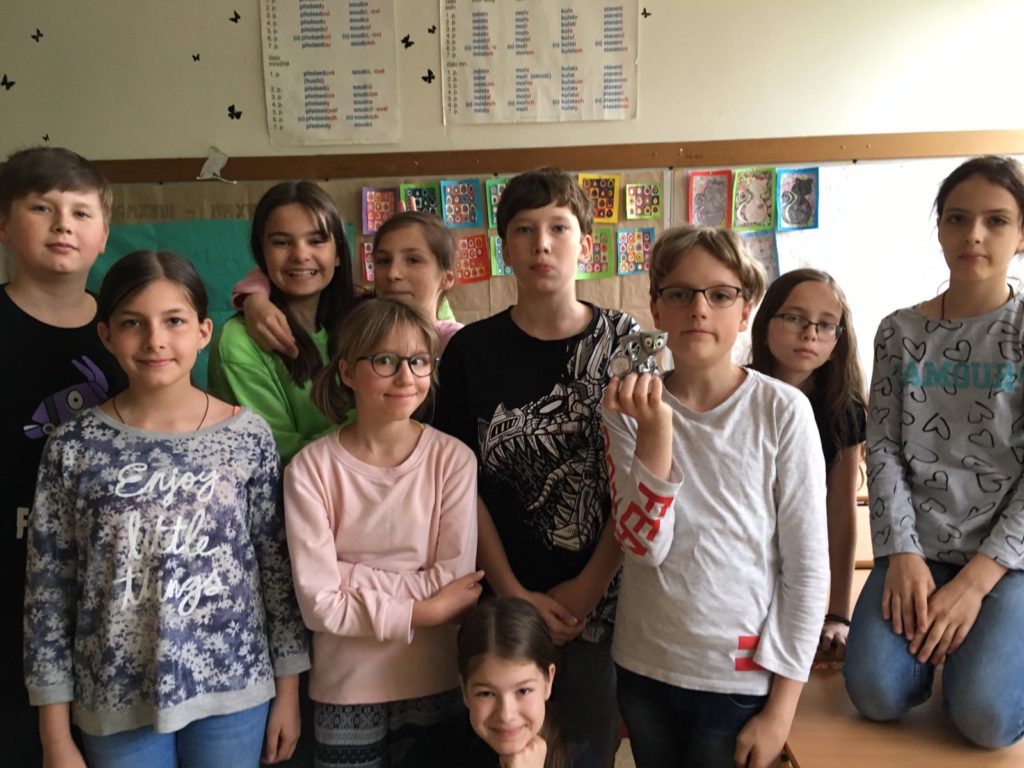 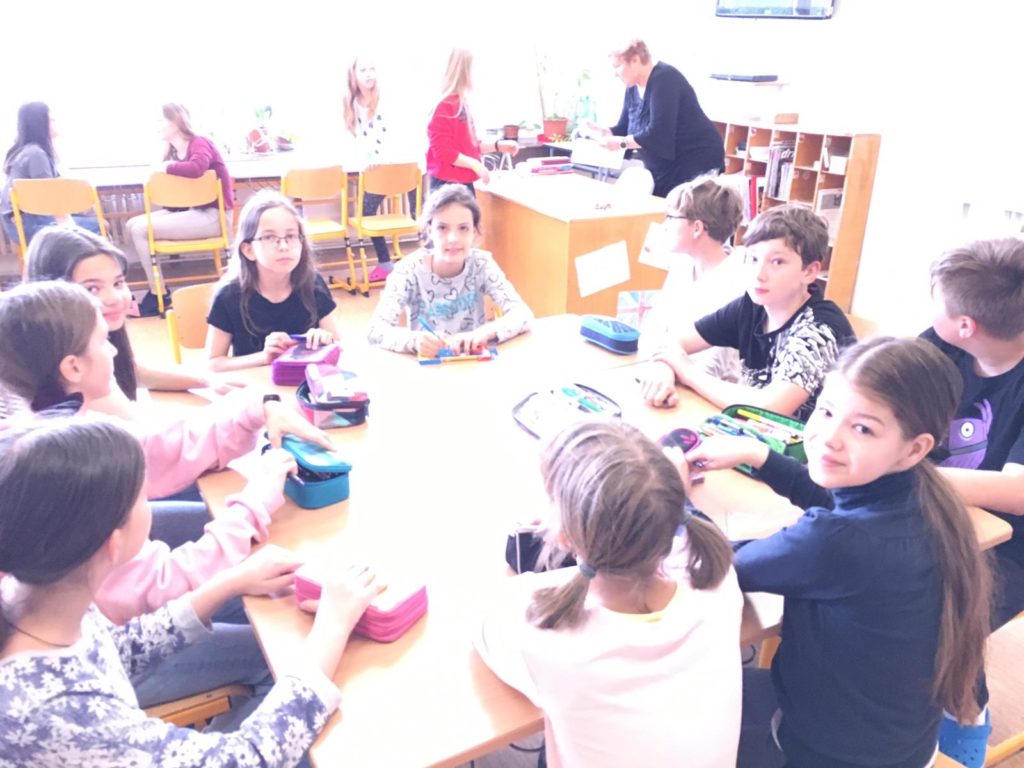 